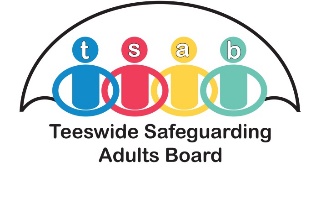 CONFIDENTIALHigh Risk Adults Panel (HRAP)Hartlepool / Middlesbrough / Stockton-on-Tees / Redcar & Cleveland[delete as appropriate]  Date:Time:Venue:AgendaNo.Item DescriptionSupporting DocumentationWorker presenting case01Welcome and Apologies02New cases: 03Review cases: 04Date of next meeting: